Олимпиаада по ИЗО.  7 класс. Примеры натюрмортов.1.                            2.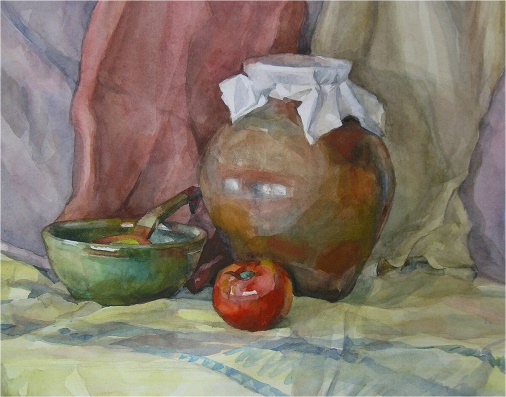 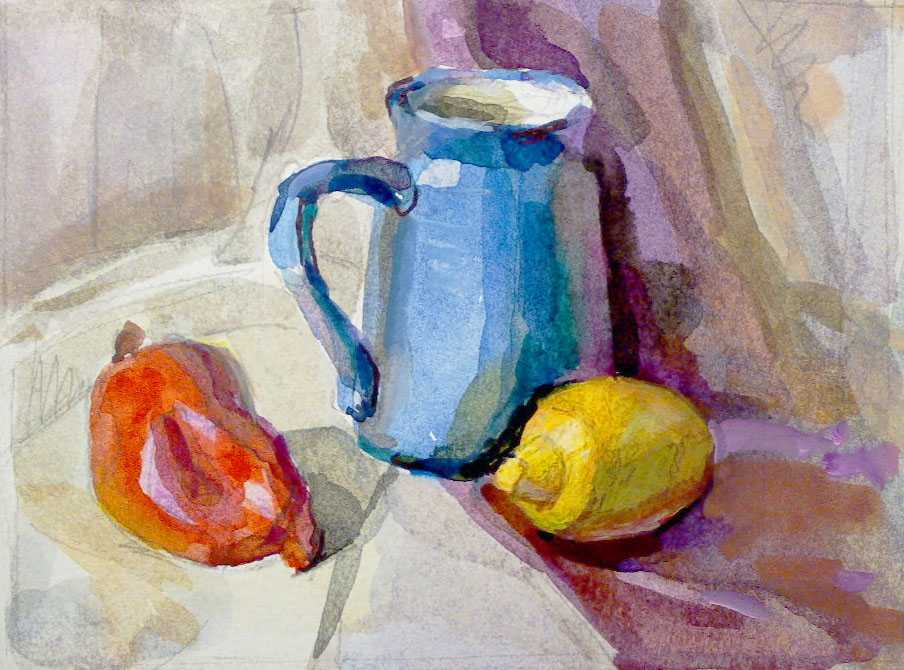 3.                             4. 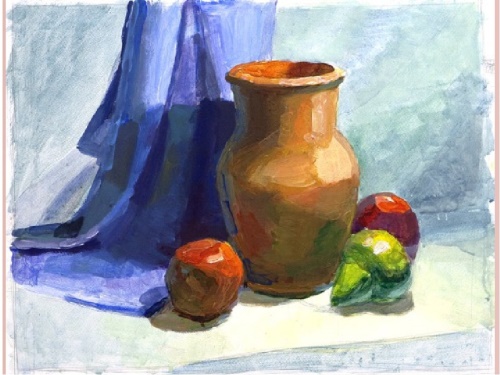 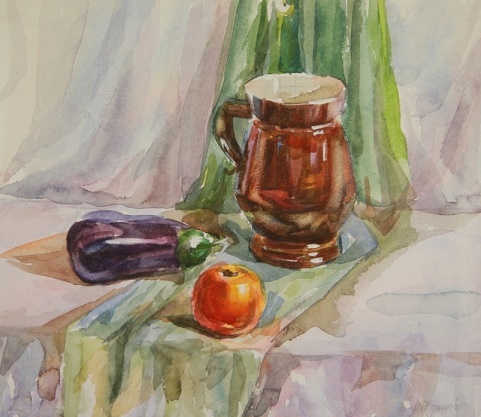 Олимпиаада по ИЗО.  11 класс. Примеры натюрмортов.1.       2.     3. 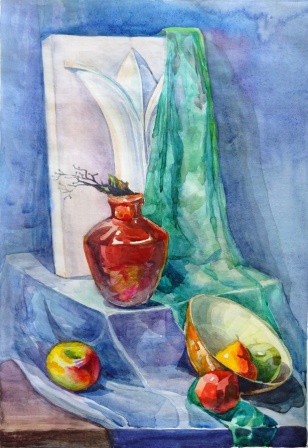 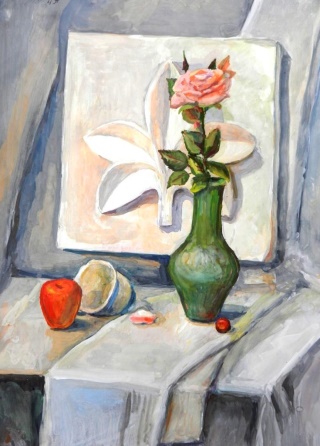 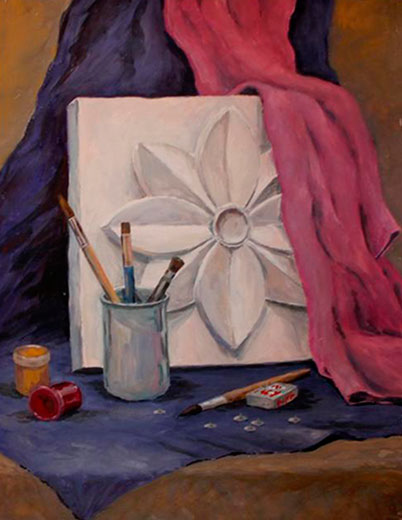 4.                5.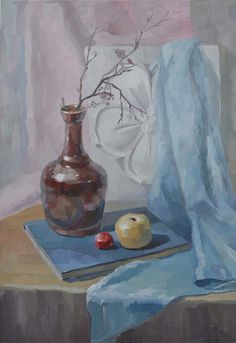 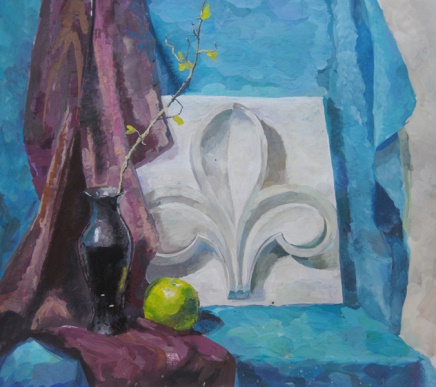 